Qorpus Solutions a.s. Stětkova 1638/18 140 00 PrahaDIČ: CZ25764616 IČ:	25764616Podle všeobecně platných ustanoveínobchodního zákoníkua za ujednání uvedených v příloze této objednávky objednáváme u Vás s dodací lhůtou:	02.08.2021Vaše číslo:	64277Adresa dodávky: Sklad ředitelství Praha Kodaňská 1441/46 101 00 Praha 10Pol.	Materiál Objedn.množOznačeníJednotka	Cena za jedn. bez DPH	Cena celk. bez DPH0001O 7 4112000341,0000020 74111000051,00Licence Jedn.výk.Licence Jedn.výk.102.603,80	102.603,8043.201,60	43.201,60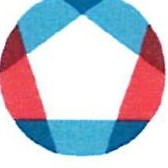 Na základě smlouvy č. 2020/151 NAKIT uzavřené dne 23.11.2020 s Vaší společností u Vás objednáváme nákup licencí EDR Fidelis: Licence EDR pro servery 80 ks, Licence EDR pro EndPoint 190 ks.Plnění bude realizováno v souladu s uvedenou smlouvou, způsobem tam upraveným a za tam stanovených obchodních podmínek.Celková hodnota CZK	145.805,40Strana: 1/ 2<;orpus Solutions a.s. Stětkova 1638/18 140 00 PrahaČísloObjednáv ky/datum3410003018 / 23.07.2021Odvol.ke kontrak. 5700001806 Číslo smlouvy	2020/151 NAKITSplatnost faktury dle smlouvy je 30 dnů.Cenu uveďte na potvrzení objednávky. Číslo objednávky uveďte jako referenci na faktuře. Faktury zasílejte na korespondenční adresu: Národní agentura pro komunikační a informační technologie, s.p. skenovací centrum, Kodaňská 1441/46, 101 00 Praha 10 - Vršovice, nebo v elektronické formě na adresu: xxx, dle podmínek stanovenýchve smlouvě.•V případě, že dodavatel splňuje podmínku§ 81 odst. 2 písm. b) zákona č. 435/2004 Sb., o zaměstnanosti (zaměstnávání ZTP), je povinen tuto skutečnost oznámit v rámci každého vystaveného daňového dokladu.V případě, že plnění dle této objednávky/smlouvy bude podléhat daňovému režimu podle§ 92e zákona č. 235/2004 Sb., o DPH v platném znění, Národní agentura pro komunikační a informační technologie, s.p. prohlašuje, že je plátcem daně z přidané hodnoty a že činnosti, které jsou předmětem této objednávky/smlouvy použije pro svou ekonomickou činnost.Vzhledem k povinnosti uveřejňovat veškeré smlouvy v hodnotě nad 50 tis. Kč bez DPH v Registru smluv vyplývající ze zákona č. 340/2015 Sb., Vás žádáme o potvrzení objednávky, a to nejlépe zasláním skenu objednávky podepsané za Vaši stranu osobou k tomu oprávněnou tak, aby bylo prokazatelné uzavření smluvního vztahu. Uveřejnění v souladu se zákonem zajistí odběratel - Národní agentura pro komunikační a informační technologie , s.p.xxxxxxRazítko a podpis dodavateleRazítko a podpis odběratele: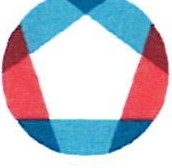 St rana: 21 2